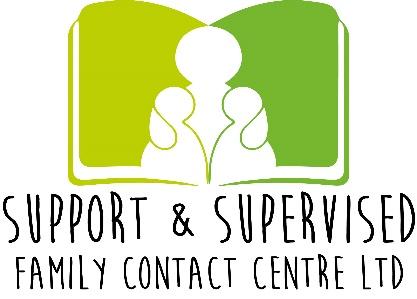 Specify Type of Contact: (please tick):Please return the completed form to: SSfamily.CC@gmail.comSupport & Supervised Family Contact Centre Ltd: 11468241Phone: 07968448732 – 01406 371041Email: ssfamily.cc@gmail.comWebsite:  ssfamilycc.com  NACCC Accredited-1665/2 Workspace, Business & Training CentreOffice number 15 & 16 , Spalding, 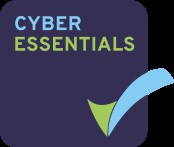 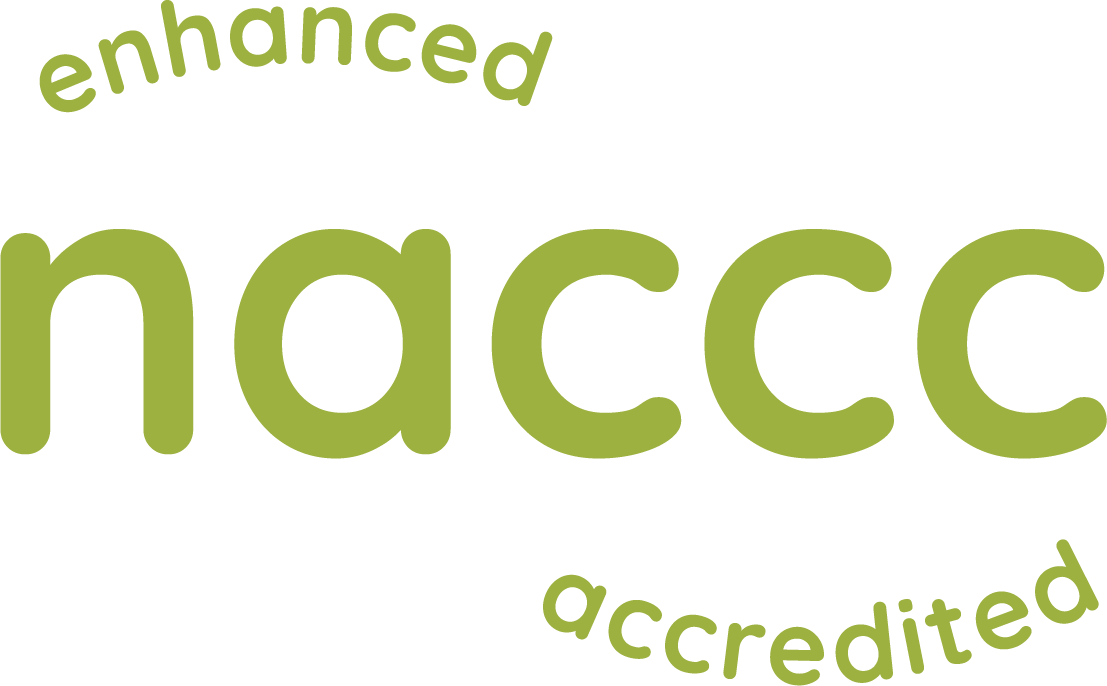 Prior to Contact:1.Please fill in all sections of the referral form and return to ssfamily.CC@gmail.com2. Deposit to be agreed & paid prior to the first session commencing 3. Contact Agreement to take place between Service User, Contact Centre manager & Adult (client) attending the contact.Referral FormOffice Use OnlyReferral FormOffice Use OnlyPrior to Contact:1.Please fill in all sections of the referral form and return to ssfamily.CC@gmail.com2. Deposit to be agreed & paid prior to the first session commencing 3. Contact Agreement to take place between Service User, Contact Centre manager & Adult (client) attending the contact.Date referral received:07.09.2023Prior to Contact:1.Please fill in all sections of the referral form and return to ssfamily.CC@gmail.com2. Deposit to be agreed & paid prior to the first session commencing 3. Contact Agreement to take place between Service User, Contact Centre manager & Adult (client) attending the contact.Date of Contact agreement meeting:Prior to Contact:1.Please fill in all sections of the referral form and return to ssfamily.CC@gmail.com2. Deposit to be agreed & paid prior to the first session commencing 3. Contact Agreement to take place between Service User, Contact Centre manager & Adult (client) attending the contact.Date of first contact Session:Prior to Contact:1.Please fill in all sections of the referral form and return to ssfamily.CC@gmail.com2. Deposit to be agreed & paid prior to the first session commencing 3. Contact Agreement to take place between Service User, Contact Centre manager & Adult (client) attending the contact.Date Contacts Ended:Prior to Contact:1.Please fill in all sections of the referral form and return to ssfamily.CC@gmail.com2. Deposit to be agreed & paid prior to the first session commencing 3. Contact Agreement to take place between Service User, Contact Centre manager & Adult (client) attending the contact.Is a Supervised Contact Report to be completed?(Please tick) □  Yes□   NoPlease Specify who the referral is from:Local Authority ………………………………………………………….Cafcass …………………………………………………………………….           Family Member……………………………………………………………Private Arrangement ……………………………………………………Other ………………………………………………………………………(Please state)SUPERVISEDSUPPORTEDHANDOVER ROOM HIRE ONLYOTHER□□□□□2) Referrers Details 2) Referrers Details Name:Team/Section:Address: Address: Postcode: Telephone:E-Mail:Is a Supervised Contact Report to be completed?(For supervised Contact session only This incurs additional fee of £10 an hour added to the supervised Contact Sessions bringing the cost up to £65 from £55.00 per hour) 3.) Child/ren Attending Contact 3.) Child/ren Attending Contact 3.) Child/ren Attending Contact 3.) Child/ren Attending Contact Name(s)Date of birthGenderLegal Status (if Applicable)4.a) Details of where the child(ren) resides:4.a) Details of where the child(ren) resides:Name: Name: Who with (Relationship to child(ren): Who with (Relationship to child(ren): Address: Address: Postcode: Telephone:E-mail: 4.b) Details of Adult Attending Contact 4.b) Details of Adult Attending Contact Name: Name: Who with (Relationship to child(ren): Who with (Relationship to child(ren): Address: Address: Postcode: Telephone:E-mail:Does this person have legal responsibility?□ Yes□ NoLength of time since a) last had contact with the Child/rena) last had contact with the Child/renLength of time since b) Lived with the Child/renb) Lived with the Child/ren5.) Name(s) of other people allowed to attend the contact sessions: 5.) Name(s) of other people allowed to attend the contact sessions: Name:Relationship to child(ren)6a) Legal Details6a) Legal DetailsPLEASE PROVIDE S&S FAMILY CONTACT CENTRE WITH COPIES OF ANY: FAMILY COURT DIRECTIONS/ORDERSCAFCASS REPORTSSOCIAL CARE REPORTS OR ANY OTHER RELEVANT DOCUMENTS OR INFORMATIONPLEASE PROVIDE S&S FAMILY CONTACT CENTRE WITH COPIES OF ANY: FAMILY COURT DIRECTIONS/ORDERSCAFCASS REPORTSSOCIAL CARE REPORTS OR ANY OTHER RELEVANT DOCUMENTS OR INFORMATIONIs there a Court Order relating to this contact?What other Court Order(s) have there been in relation to the children) and when?Preferred date of first contact?Preferred date of first contact?Preferred date of first contact?Preferred date of first contact?How frequently do you require contact to take place?How frequently do you require contact to take place?How frequently do you require contact to take place?How frequently do you require contact to take place?How long will each contact last?How long will each contact last?How long will each contact last?How long will each contact last?Has a venue already been identified?Has a venue already been identified?Has a venue already been identified?Has a venue already been identified?6b) What are your preferred times of the contact sessions? 6b) What are your preferred times of the contact sessions? 6b) What are your preferred times of the contact sessions? 6b) What are your preferred times of the contact sessions? 6b) What are your preferred times of the contact sessions? 6b) What are your preferred times of the contact sessions? 6b) What are your preferred times of the contact sessions? 6b) What are your preferred times of the contact sessions? TimesMonTueWedWedThuFriSatStart:End:Total Hours:7) Information relating to the safety of the child7) Information relating to the safety of the childHave there been any sexual/child abuse allegations made in this family?Have there been any sexual/child abuse allegations made in this family?□ Yes□ NoIf ‘Yes,’ please give details?If ‘Yes,’ please give details?Has any person who will be involved in the contact session been convicted of an offence against a child(ren)?Has any person who will be involved in the contact session been convicted of an offence against a child(ren)?□ Yes□ NoIf ‘Yes,’ please give details?If ‘Yes,’ please give details?Please give details of any allegations, undertaking, injunction or convictions relating to violence involving either party, their respective families, or the child(ren)? Please give details of any allegations, undertaking, injunction or convictions relating to violence involving either party, their respective families, or the child(ren)? 8) Health and Medical requirements8) Health and Medical requirementsDo any of the children have any illness, allergy, disability, special needs, or medical requirements?Do any of the children have any illness, allergy, disability, special needs, or medical requirements?□ Yes□ NoIf ‘Yes,’ please give details?If ‘Yes,’ please give details?Do any of the adults involved have a medical condition, mental illness, or disability (including learning disability) likely to affect contact?Do any of the adults involved have a medical condition, mental illness, or disability (including learning disability) likely to affect contact?□ Yes□ NoIf ‘Yes,’ please give details?If ‘Yes,’ please give details?9) Contact specifics9) Contact specificsWhy is supervision required?What specifically needs observation/intervention10) Levels of Supervision for Supervised Contacts only10) Levels of Supervision for Supervised Contacts only10) Levels of Supervision for Supervised Contacts onlyHigh – □Supervisor is in constant site and soundReason for chosen Level:Reason for chosen Level:Medium – □Supervisor may leave the room briefly.Reason for chosen Level:Reason for chosen Level:Low – □Supervisor can leave the room on occasions throughout the duration of the session.Reason for chosen Level:11) Supervised Contact permissions11) Supervised Contact permissions11) Supervised Contact permissionsAre the adults permitted to bring food and drink to the contact?□ Yes□ NoAre the adults permitted to pass written information and gifts to the children?□ Yes□ NoAre the adults permitted to use mobile phones during the contact?□ Yes□ No12) Additional information?12) Additional information?12) Additional information?What language is spoken?Is an interpreter required?□ Yes□ NoIf ‘Yes,’ please give details of the interpreter being used?13.) Additional background information (please use a separate sheet if necessary)13.) Additional background information (please use a separate sheet if necessary)13.) Additional background information (please use a separate sheet if necessary)